Challenge René PRADA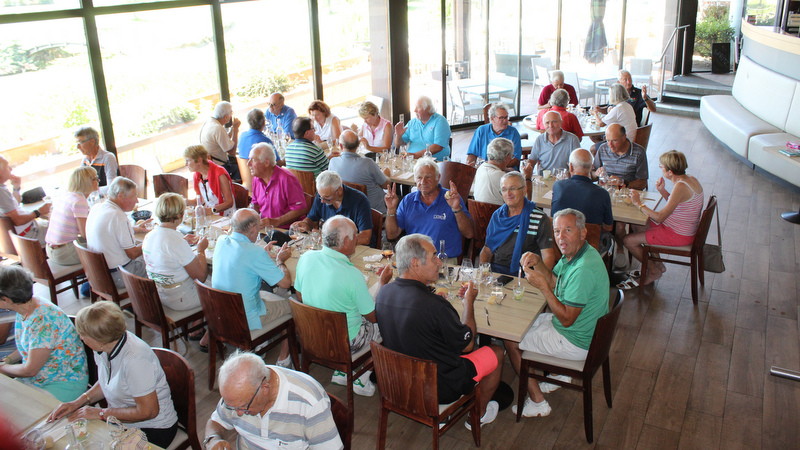 Résultats du 20 août 2021 au golf de  SeilhSérie Dames                                                                                                        1° prix  brut : Rosette  ROBERT           golf de Teoula 2° prix  Brut  : Renée  GASQUET              golf de Fiac 1° prix  net : Josephine  PILLOT         golf Espalais 2° prix  Net : Monique  LABORIE       Thales inter sport 3° prix  Net     : Marie  SUZES              golf de Fiac1ère Série : Hommes  1° prix  Brut   : Yvan  SEGUI                golf de Fiac  2° prix  Brut  : Pierre  TERME               golf de Montauban  1° prix  Net    : Christian  GAUTHIER      Thales inter sport  2° prix  Net    : Jean Pierre  BERGE             golf de Montauban: 2ème  Série : Hommes   1° prix  brut   Daniel  BERGAMO          golf de Montauban   2° prix  Brut  :  : : Yvan  MARQUE          golf  La ramée   1° prix  Net    Daniel   TREILHOU           golf de Téoula  2° prix  Net    : Gerard  GASQUET          golf de Fiac:   3° prix  Net : Michel  SUZES                  golf de Fiac:Concours d’Approche :  Christian PILLOT  golf EspalaisProchaine compétition le 3 septembre au golf de FiacInscrivez vous    andre.loze@orange.fr  Tél. 06 17 17 95 08